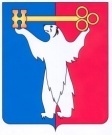 	АДМИНИСТРАЦИЯ ГОРОДА НОРИЛЬСКА КРАСНОЯРСКОГО КРАЯПОСТАНОВЛЕНИЕ                            1 интервал10.11.2014	г.Норильск                                                     № 624О внесении изменений в отдельные правовые акты Администрации города Норильска	В целях оптимизации процесса составления проекта бюджета муниципального образования город Норильск на очередной финансовый год и плановый период, руководствуясь пунктом 2 статьи 172, пунктами1, 2 статьи 179, статьей 184.2 Бюджетного кодекса РФ, ПОСТАНОВЛЯЮ:1. Внести в постановление Администрации города Норильска от 30.06.2014 №372 «Об утверждении Порядка разработки, утверждения, реализации и проведения оценки эффективности реализации муниципальных программ на территории муниципального образования город Норильск в новой редакции» (далее – Постановление) следующее изменение:1.1. в пункте 3.21 Порядка разработки, утверждения, реализации и проведения оценки эффективности реализации муниципальных программ на территории муниципального образования город Норильск, утвержденного Постановлением, слова «10 ноября текущего года» заменить словами «чем за три рабочих дня до начала сессии Норильского городского Совета депутатов, на которой запланировано рассмотрение проекта бюджета муниципального образования город Норильск на очередной финансовый год и плановый период».	2. Внести в постановление Администрации города Норильска от 30.06.2014 №374 «Об утверждении Порядка формирования проекта бюджета муниципального образования город Норильск на очередной финансовый год и плановый период» (далее – постановление) следующие изменения:	2.1. подпункт «и» пункта 2.2 Порядка формирования проекта бюджета муниципального образования город Норильск на очередной финансовый год и плановый период, утвержденного постановлением, после слов «муниципальные программы» дополнить словами «(проекты муниципальных программ)»;2.2. в разделе 2.5 «Формирование объема финансирования муниципальных программ» Графика мероприятий по разработке проекта бюджета муниципального образования город Норильск на очередной финансовый год и плановый период, утвержденного постановлением:- в графе «Срок исполнения» строки 2.5.7 слова «до 10 ноября текущего финансового года» заменить словами «не позднее чем за три рабочих дня до начала сессии Норильского городского Совета депутатов, на которой запланировано рассмотрение проекта бюджета муниципального образования город Норильск на очередной финансовый год и плановый период»;- графу «Наименование мероприятия» строки 2.5.8 дополнить словами «(проектов паспортов муниципальных программ на очередной финансовый год и плановый период)».3. Разместить настоящее постановление на официальном сайте муниципального образования город Норильск.Руководитель Администрации города Норильска                                Е.Ю. Поздняков